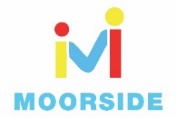 Year 4 WritingWrite a diary entry as if you were on board the Viking boat - what could have happened to you?Watch this video clip up to the part where the Viking warrior picks up the sword:https://www.literacyshed.com/jotun.htmlAfter watching the clip a few times, answer the following questions – these are your opinions so there are no right and wrong answers:Whereabouts could the story have been set?What could have happened to the Viking boat?Is the sword important? Why / why not?Imagine you were a Viking on board the Viking boat, what could you have seen? What happened to you? Was there a storm? Was there a battle? How did you feel on the boat? Why are there ruins of the boats washed up on to the shore? Read through an example of a diary entry, can you underline where I have used adjectives, the past tense and time conjunctionsUse the answers to your questions and complete the following planning frame so that you can write a diary entry as if you were a Viking on board the boat.Now have a go at writing (or typing) a diary entry as if you were on board the Viking boat. Make sure it is written in the past tense and that you use adjectives to describe how you felt at different points on the voyage. Remember to use the checklist to make sure you have included everything!Remember:First person – I, we, our, me, myPast tenseTime conjunctionsAdjectivesPunctuationMake sure you check that your writing makes sense and also that spellings and punctuation are accurate!Have fun year 4!Mrs Taylor